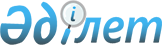 О внесении изменений в приказ исполняющего обязанности Министра энергетики Республики Казахстан от 13 апреля 2018 года № 124 "Об утверждении перечня приоритетных работ и услуг"Приказ и.о. Министра энергетики Республики Казахстан от 29 марта 2024 года № 135. Зарегистрирован в Министерстве юстиции Республики Казахстан 29 марта 2024 года № 34183
      ПРИКАЗЫВАЮ:
      1. Внести в приказ исполняющего обязанности Министра энергетики Республики Казахстан от 13 апреля 2018 года № 124 "Об утверждении перечня приоритетных работ и услуг" (зарегистрирован в Реестре государственной регистрации нормативных правовых актов за № 16851) следующие изменения:
      заголовок изложить в новой редакции:
      "Об утверждении перечня приоритетных товаров, работ и услуг";
      пункт 1 изложить в новой редакции:
      "1. Утвердить прилагаемый Перечень приоритетных товаров, работ и услуг.";
      Перечень приоритетных работ и услуг изложить в новой редакции согласно приложению к настоящему приказу.
      2. Департаменту недропользования Министерства энергетики Республики Казахстан обеспечить в установленном законодательством Республики Казахстан порядке:
      1) государственную регистрацию настоящего приказа в Министерстве юстиции Республики Казахстан;
      2) размещение настоящего приказа на интернет-ресурсе Министерства энергетики Республики Казахстан;
      3) в течение десяти рабочих дней после государственной регистрации настоящего приказа в Министерстве юстиции Республики Казахстан представление в Департамент юридической службы Министерства энергетики Республики Казахстан сведений об исполнении мероприятий, предусмотренных подпунктами 1) и 2) настоящего пункта.
      3. Контроль за исполнением настоящего приказа возложить на курирующего вице-министра энергетики Республики Казахстан.
      4. Настоящий приказ вводится в действие по истечении десяти календарных дней после дня его первого официального опубликования.
      "СОГЛАСОВАН"Министерство финансовРеспублики Казахстан
      "СОГЛАСОВАН"Министерство промышленностии строительстваРеспублики Казахстан
      "СОГЛАСОВАН"Министерство национальной экономикиРеспублики Казахстан Перечень приоритетных товаров, работ и услуг
      1. Товары:
      1) трубы для нефте- или газопроводов;
      2) трубы бурильные;
      3) прочие трубы обсадные, насосно-компрессорные и бурильные, используемые при бурении скважин;
      4) оборудование для буровых установок, буровые станки, запасные части и расходные материалы к ним;
      5) электротехническое оборудование для эксплуатации буровых установок, нефтепромыслового оборудования;
      6) химические реагенты, в том числе буровые растворы;
      7) скважинное оборудование, противофонтанное оборудование, пакеры, штуцеры, сальники;
      8) нефтепромысловое оборудование, в том числе, сепараторы, насосы, качалки. Запчасти к нефтепромысловому оборудованию и расходные материалы к нему;
      9) защитные костюмы, специальная одежда для работников, средства индивидуальной защиты.
      2. Работы и услуги:
      1) строительно-монтажные работы;
      2) капитальный ремонт скважин;
      3) экспертиза и лабораторные исследования;
      4) буровые работы (за исключением шельфовых месторождений, сложных месторождений, абсолютная глубина самой верхней точки выявленной (выявленного) залежи (месторождения) углеводородов составляет не менее 4500 метров, с содержанием сероводорода в обнаруженной (обнаруженном) залежи (месторождении) составляет в пластовом флюиде 3,5 и более процента, с высоким пластовым давлением с коэффициентом аномальности 1,5 и более);
      5) геологические, геофизические и сейсморазведочные услуги (за исключением шельфовых месторождений, сложных месторождений, абсолютная глубина самой верхней точки выявленной (выявленного) залежи (месторождения) углеводородов составляет не менее 4500 метров, с содержанием сероводорода в обнаруженной (обнаруженном) залежи (месторождении) составляет в пластовом флюиде 3,5 и более процента, с высоким пластовым давлением с коэффициентом аномальности 1,5 и более);
      6) проектирование и инжиниринг (за исключением шельфовых месторождений, сложных месторождений, абсолютная глубина самой верхней точки выявленной (выявленного) залежи (месторождения) углеводородов составляет не менее 4500 метров, с содержанием сероводорода в обнаруженной (обнаруженном) залежи (месторождении) составляет в пластовом флюиде 3,5 и более процента, с высоким пластовым давлением с коэффициентом аномальности 1,5 и более);
      7) увеличение нефтеотдачи (за исключением шельфовых месторождений, сложных месторождений, абсолютная глубина самой верхней точки выявленной (выявленного) залежи (месторождения) углеводородов составляет не менее 4500 метров, с содержанием сероводорода в обнаруженной (обнаруженном) залежи (месторождении) составляет в пластовом флюиде 3,5 и более процента, с высоким пластовым давлением с коэффициентом аномальности 1,5 и более);
      8) техобслуживание и ремонт нефтегазового оборудования (за исключением высокотехнологического оборудования, поставляемого зарубежными компаниями с сопутствующим гарантийным обслуживанием и ремонтом).
					© 2012. РГП на ПХВ «Институт законодательства и правовой информации Республики Казахстан» Министерства юстиции Республики Казахстан
				
      исполняющий обязанностиМинистра энергетикиРеспублики Казахстан

Е. Аккенженов
Приложение к приказу
исполняющий обязанности
Министра энергетики
Республики Казахстан
от 29 марта 2024 года № 135Утвержден приказом
исполняющего обязанности
Министра энергетики
Республики Казахстан
от 13 апреля 2018 года № 124